Publicado en Nacional el 05/06/2024 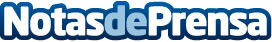 Afepadi participa en la mesa redonda sobre el mercado de complementos alimenticios en España en la feria Organic Food y Eco Living IberiaLa Asociación Española de Productos Alimenticios y Dietéticos (Afepadi) desempeña un papel clave en el avance y regulación de la industria de complementos alimenticios y productos dietéticos, y está comprometida con la protección de los derechos del consumidorDatos de contacto:Conchita OrtiGabinete de prensa de AFEPADI609733299Nota de prensa publicada en: https://www.notasdeprensa.es/afepadi-participa-en-la-mesa-redonda-sobre-el_1 Categorias: Nacional Nutrición Industria Farmacéutica Industria Alimentaria Consumo Bienestar http://www.notasdeprensa.es